Одна минута в день поможет вам сохранить здоровье23.03.2020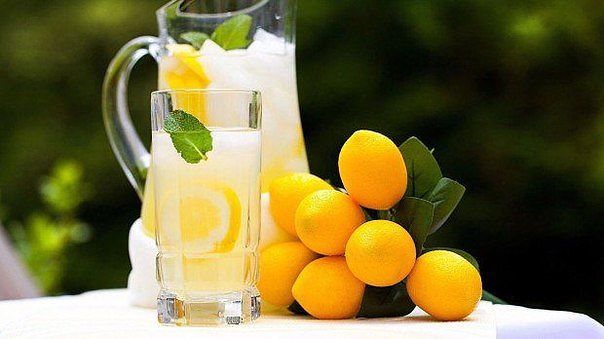 Некоторые люди думают, что для укрепления здоровья требуется много времени, но есть много полезных привычек, на которые уходит всего по одной минуте или меньше.Делать хоть что-то хорошее для своего здоровья лучше, чем не делать вообще ничего: например, прыжки через скакалку в течение одной минуты значительно повысят частоту сердечных сокращений, а записывание пяти благодарностей в день поможет вам смотреть на мир с улыбкой.Мы хотим рассказать вам ещё о восьми полезных привычках, которые отнимут у вас всего одну минуту в день.1. Чистите языкЧтобы предотвратить появление кариеса или заболевания дёсен, нужно каждый день чистить зубы и пользоваться зубной нитью. Ещё один важный шаг в гигиене полости рта, о котором часто забывают, — чистка языка. На задней части языка скапливаются бактерии и другие микробы, становящиеся причиной неприятного запаха изо рта. Таким образом, после того, как вы почистите зубы, мягко почистите также поверхность вашего языка — от корня к кончику. Если делать это, по крайней мере, раз в день, то вы удалите с языка частицы зубного налёта, бактерий и мельчайшие кусочки пищи, и ваше дыхание станет свежее. Если вы никогда не чистили язык, то на первых порах будьте осторожны — чистка основания языка зубной щёткой может вызвать рвотный рефлекс. В аптеках для чистки языка можно найти специализированный пластиковый инструмент. Чем чаще вы будете чистить эту область, тем менее чувствительной она станет.2. Чихайте в локотьКогда у вас нет носового платка, чтобы прикрыть рот и нос при чихании, лучше всего, по данным центров по контролю и профилактике заболеваний, чихать в сгиб локтя или предплечье. Важно в данном случае избежать использования ладоней, которые могут быть не слишком чистыми, и тем самым воспрепятствовать распространению микробов. Также чихание в локоть не даёт крохотным микробам попасть в воздух, откуда они могут приземлиться на поверхность, которой часто касаются другие люди, и заразить их. Этот простой приём — не только хороший совет для взрослых и детей, о котором важно помнить во время сезона простуды и гриппа, это полезная привычка в любое время года, помогающая спастись и от аллергии.3. Превращайте воду в лимонадЕсли питьевая вода кажется вам безвкусной, то дайте воде заиграть новыми вкусами и красками: положите в стакан или бутылку несколько кусочков лайма, лимона или апельсина. Также прекрасно подойдёт несколько ягод — клубника, малина или любая другая ягода на ваш вкус. Хотите ещё более необычный напиток? Положите веточку мяты, кусочек киви или огурца в свою H2O. Такие приёмы придадут воде новый вкус, позволят ей стать безвредным заменителем сладких безалкогольных напитков, и, возможно, вы с удовольствием станете пить больше жидкости. Обычно люди не пьют достаточно воды в течение дня: часто, когда нам кажется, что мы хотим чего-то солёного или сладкого, нам на самом деле хочется пить. Чтобы избежать обезвоживания, женщинам нужно выпивать по девять стаканов воды в день — или непосредственно воды, или других напитков с её содержанием. Мужчинам же необходимо выпивать по 13 стаканов жидкости в день.4. Давайте глазам отдохнутьМногие работники и студенты тратят бесчисленные часы, глядя в мониторы. Сочетание неправильной осанки и плохого освещения могут привести к частым головным болям. Эти симптомы известны под общим названием «синдром компьютерного зрения» и чаще всего исчезают, как только вы оторвётесь от компьютера. Чтобы защитить ваши глаза при работе с компьютером, нужно делать частые перерывы. Окулисты рекомендуют правило «20-20-20»: после каждых 20-ти минут за компьютером нужно на 20 секунд перевести взгляд на что то, что находится минимум в 20-ти сантиметрах от вас. Краткая передышка, которую вы даёте глазам, позволяет вам лучше сосредоточиться и уменьшает усталость. Столь же полезная привычка, если вам приходится много сидеть — это время от времени вставать со стула и хорошенько тянуться. Растяжка способствует улучшению циркуляции крови и тем самым бодрит и тело, и ум.5. Круглый год пользуйтесь солнцезащитным кремомСогласно результатам нового исследования, ежедневное использование солнцезащитного крема в течение всего года несёт двойную пользу: солнцезащитный крем может защитить кожу от видимых признаков старения, а также помогает снизить риск развития рака кожи. Австралийские исследователи выяснили, что мужчины и женщины, часто пользующиеся солнцезащитным кремом, выглядят гораздо моложе людей того же возраста, которые этого не делают: у них меньше морщин и тёмных пятен по сравнению с людьми, которые наносят солнцезащитный крем реже. Так что если вы ищете недорогой способ замедлить процесс старения, наносите солнцезащитный крем во время утреннего умывания — в любую погоду.6. Грейте кухонную губку в микроволновой печиСогласно исследованиям, самое грязное место в доме вовсе не сидение унитаза, а губка для посуды: она часто используется, чтобы обтереть кровь с сырого мяса или стереть грязь со стола, и, разумеется, чтобы мыть посуду. Это, а также её пористая структура, делает губку идеальным рассадником бактерий пищевого происхождения, плесени и грибка. Чтобы остановить распространение микробов и дезинфицировать губку, грейте мокрую губку в микроволновой печи каждый вечер по 30 секунд или же кладите её в посудомоечную машину. Когда вынимаете губку из микроволновки, будьте осторожны — она будет горячей.7. Когда злитесь — сосчитайте до десятиЧтобы успокоиться, считайте до десяти и делайте глубокий вдох перед каждым числом. Этот простой прием может помочь избавиться от гнева. Счёт отвлекает разум, что даёт нам возможность выиграть немного времени и абстрагироваться от раздражающего человека или ситуации. Если после десяти вы всё ещё злитесь, то продолжайте считать дальше и делайте глубокий вдох перед каждым последующим числом, пока не почувствуете, что успокоились и способны контролировать свои эмоции.